User Manual of MPPT Solar Charge Controller20A\30A\40A\50A\60AMaximum PV(voc) Voltage: DC150V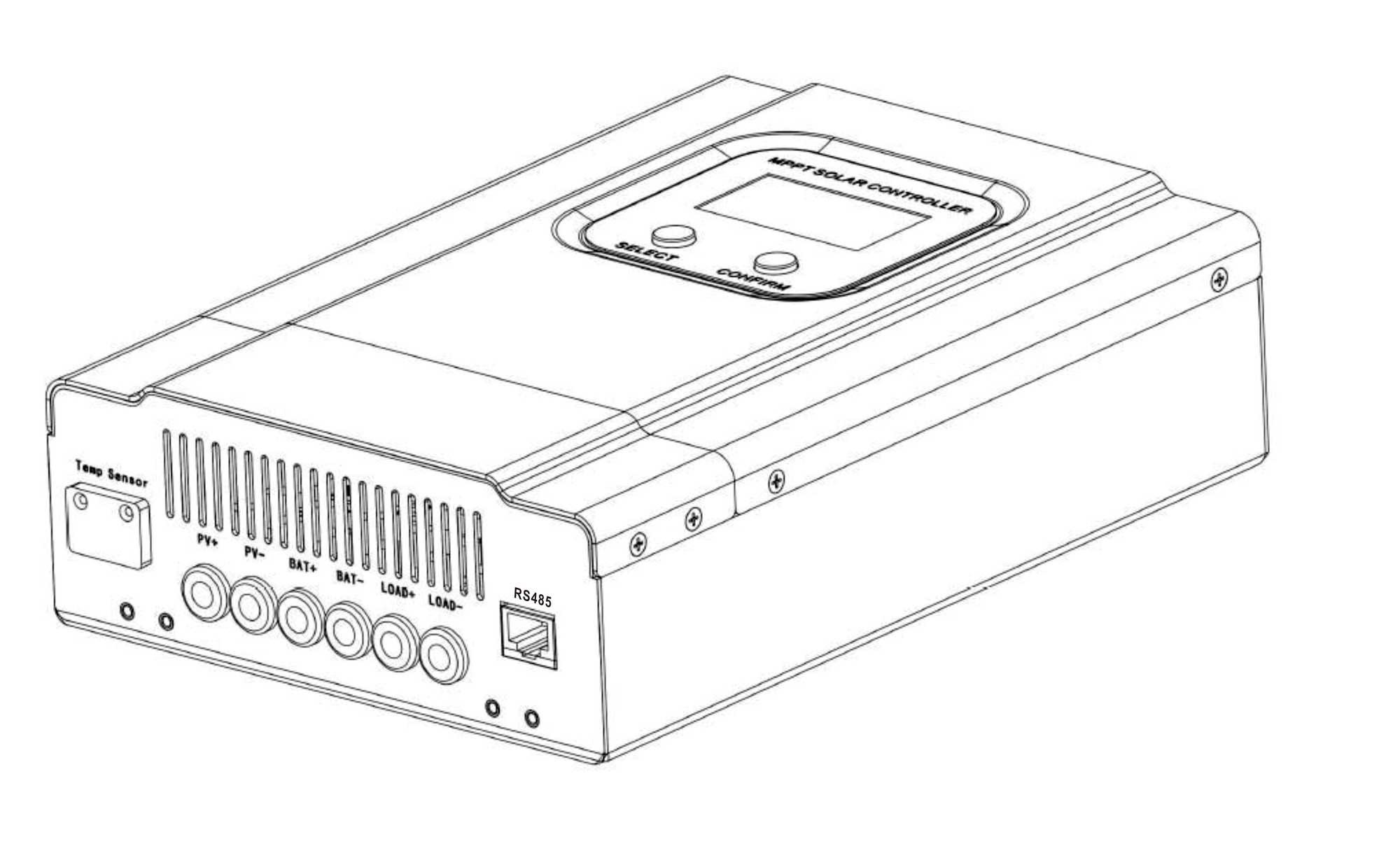 LCD display: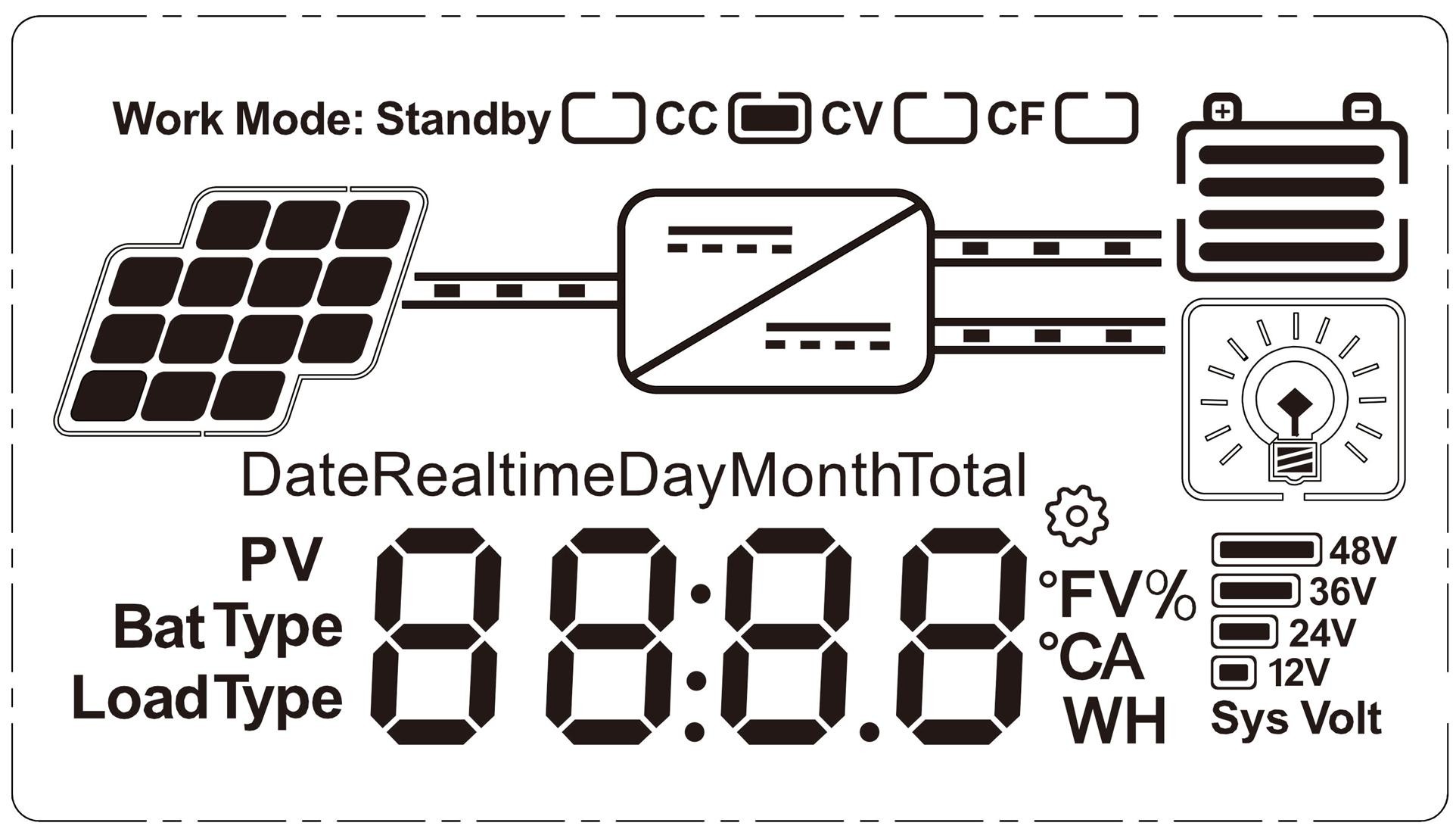 As follow is MPPT controller’s LCD digital tube display number corresponding meaning.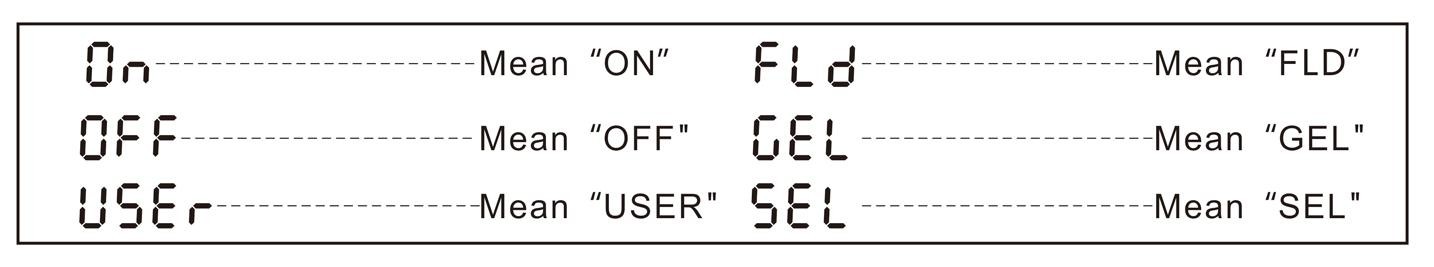 In order to check clearly, as follow is the digital tube display character and the English comparison table for reference: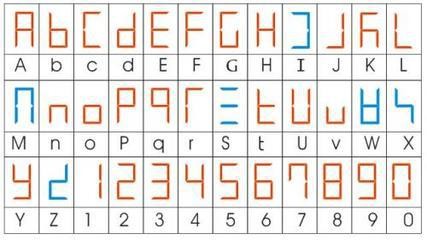 Important safety instructions (for the convenience of future use, please keep this handbook. Please read all the instructions and notes in the manual carefully before you install it).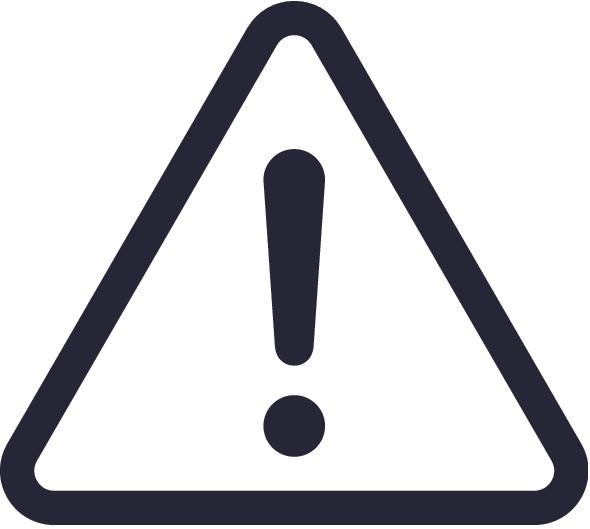 This manual contains all the safety, installation and operation instructions of the series solar charge controller (hereinafter referred to as "controller"):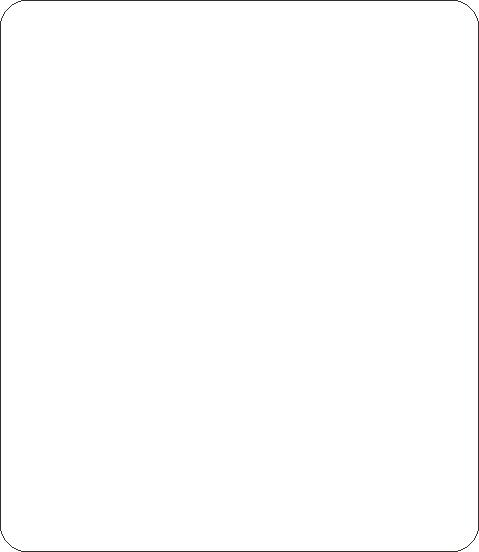 Please install it in the room to avoid the exposure of the components and prevent the water from entering the controller.Install the controller in well ventilated places, the controller’s case temperature may become very hot during operation.It is recommended that safety or circuit breakers be connected to the input, load and battery terminals to prevent the danger of electric shock in use.After installation, check all connections are firm, to avoid the false connection caused by heat accumulation and dangerous.If the display is not displayed for the first time, please cut off the fuse or circuit breaker immediately and check whether the line is connected correctly.If the system needs to connect the inverter, please connect the inverter directly to the battery, and do not connect with the load end of the controller.When the controller is in the normal charge state, do not disconnect the battery connection, otherwise the DC load may be damaged.CatalogMPPT Controller General InformationOverviewThank you for choosing the MPPT solar charging controller!The series has high conversion efficiency, soft LCD backlight display, efficient MPPT algorithm, neat internal structure and beautiful appearance design. With the continuous optimization of the products, the series has its unique advantages:The various sampling data show on the screen, convenient user access.The PV input voltage range up to 150V, suitable for various specifications of solar panels.The power supply uses ultra low power chip, reducing static standby power consumption, reduce energy loss.Continuous optimization design, super high cost performance.Features:It has an efficient MPPT algorithm, MPPT efficiency ≥99.5%，and converter efficiency up to 98%Charge mode: three stages (constant current, constant voltage, floating charge), it prolongs service life of the batteries.Four types of load mode selection: ON/OFF, PV voltage control, Dual Time control, PV+Time control .Battery system voltage automatic recognition.Three kinds of commonly used lead-acid battery (Seal\Gel\Flooded) parameter settings fcan be selected by the user, and the user can also customize the parameters for other battery charging.It has a current limiting charging function. When the power of PV is too large, the controller automatically keeps the charging power, and the charging current will not exceed the rated value.High definition LCD display function to check the device running data and working status, also can support modify the controller display parameter.RS485 communication, we can offer communication protocol to convenient user’s integrated management and secondary development.Support PC software monitoring and WiFi module to realize APP cloud monitoring.CE, RoHS, FCC certifications approved, we can assist clients to pass various certifications.3 years warranty, and 3~10 years extended warranty service also can be provided.Characteristics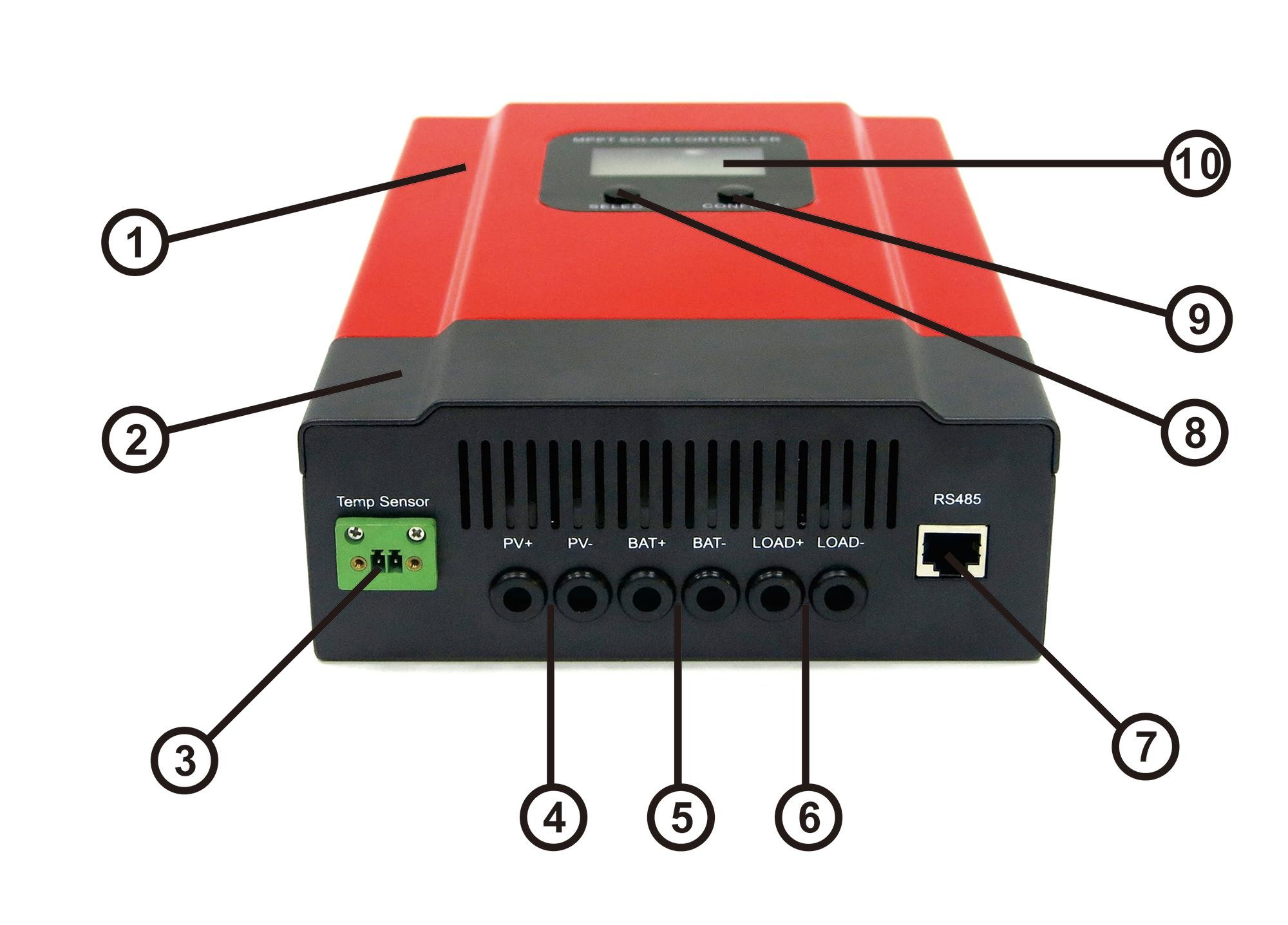 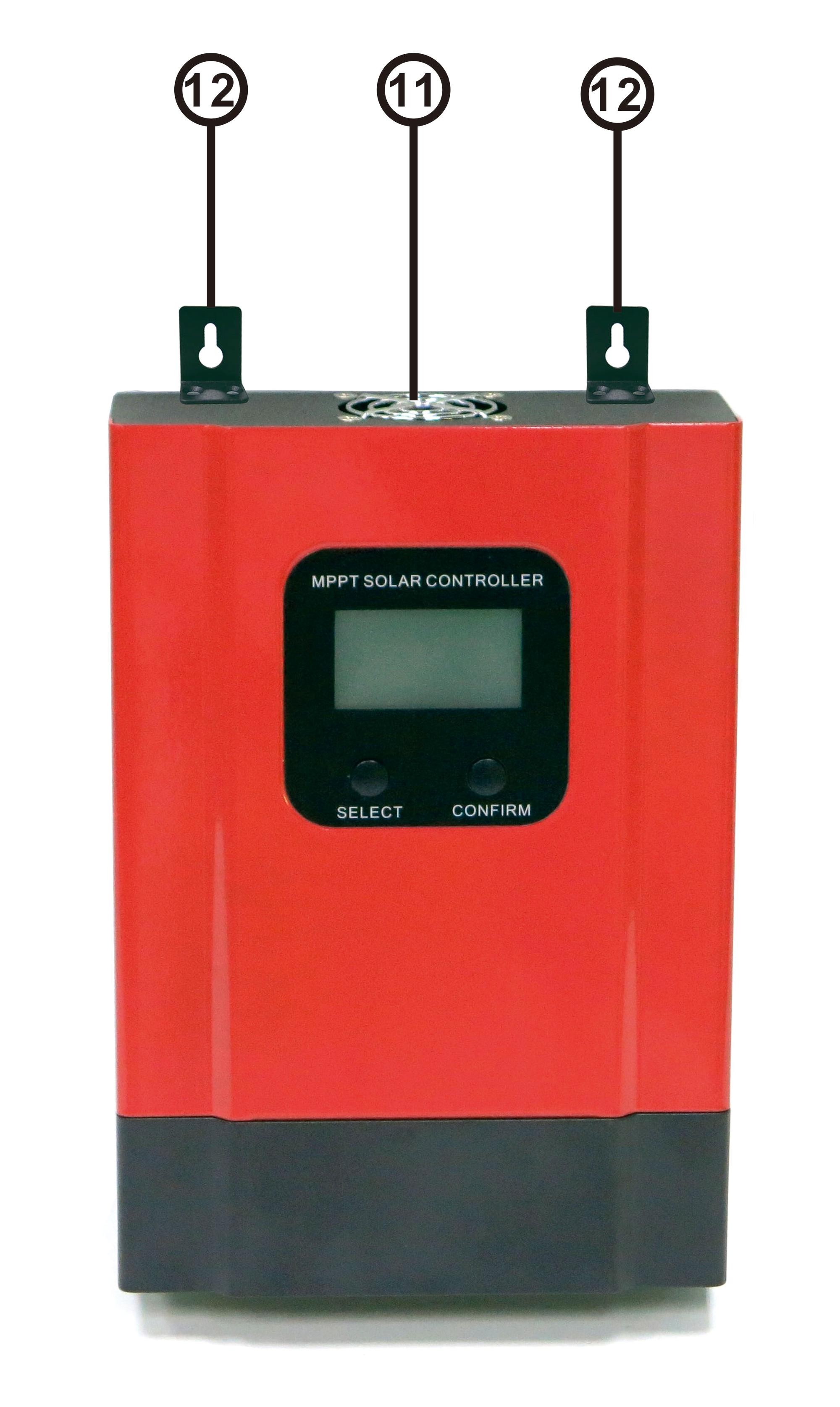 Accessories InstructionC	E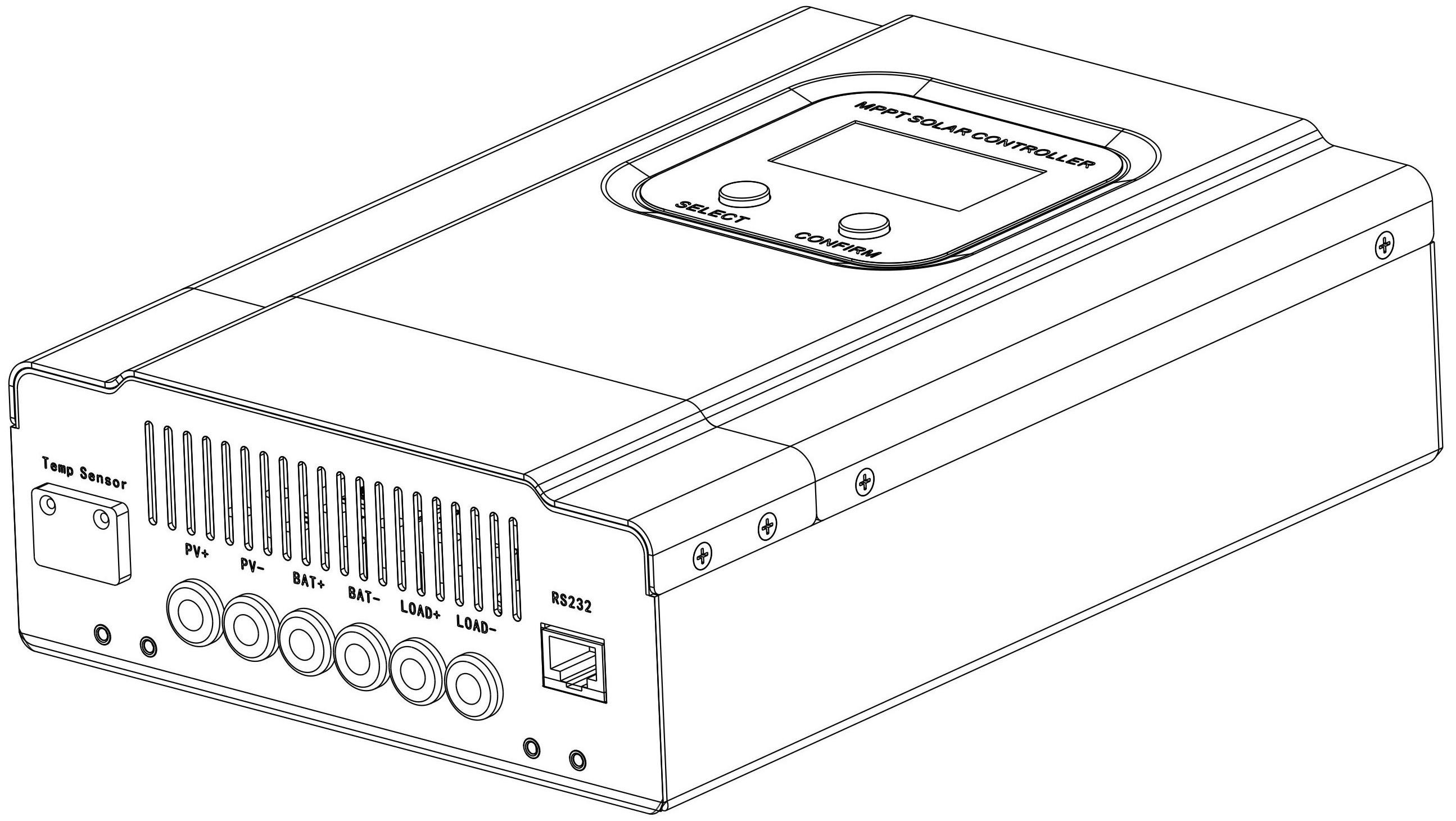 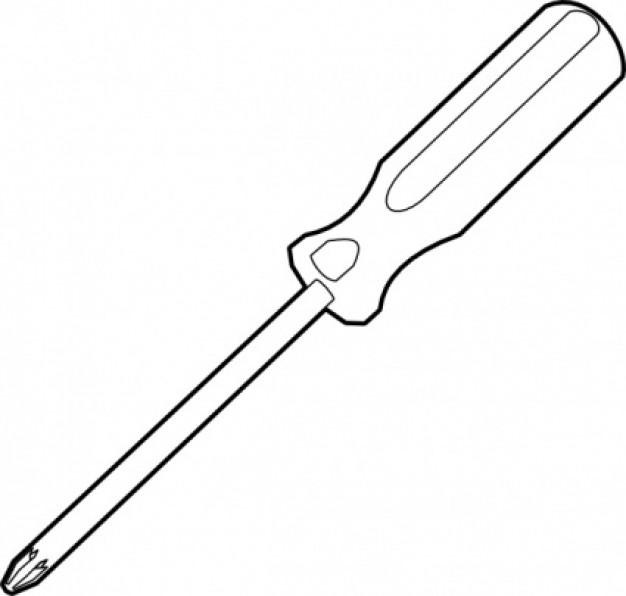 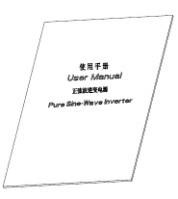 D	F(Optional)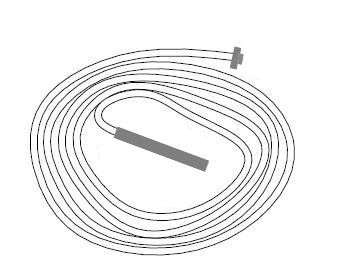 MPPT Solar Charge Controller Accessories Diagram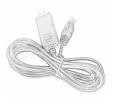 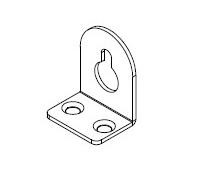 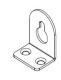 Remark:Extra accessories can be purchased 1.RS485 to USB cable;RS485 to wifi modularIf there is any part missing, please contact your dealer.Maximum Power Point Tracking TechnologyThe MPPT controller can detect the generation voltage of the solar panel in real time and track the maximum voltage and current value (V-I), so that the system can charge the battery with the maximum power output.Under the assumption that the conversion efficiency of the system is 100%, the following formula is established.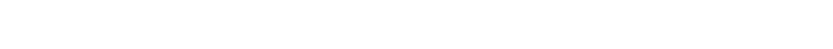 Normally, the VMpp is always higher than VBat, Due to the principle of conservation of energy, the IBat is always higher than IPV. The greater the discrepancy between VMpp &VBat, the greater the discrepancy between IPV&IBat. The greater the discrepancy between array and battery. This is also the simplest way to distinguish whether the real MPPT controller.As the Figure shown below, is the maximum power point curve, the shadow is the working range of the PWM controller, it can obviously diagnose that the MPPT mode can improve the usage of the solar energy resource. According to our test, our company's MPPT controller can improve the utilization of solar array 20%~60% ( The efficiency may be dirfferent due to the environment.)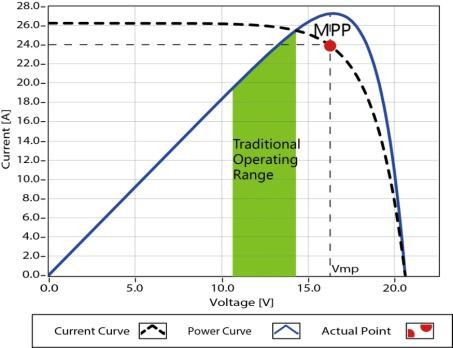 Maximum Power Point CurveIn actual application, as shading from cloud, tree and snow, the panels may have multiple MPPT points, but there is only one real Maximum Power Point. As the below Figure shows: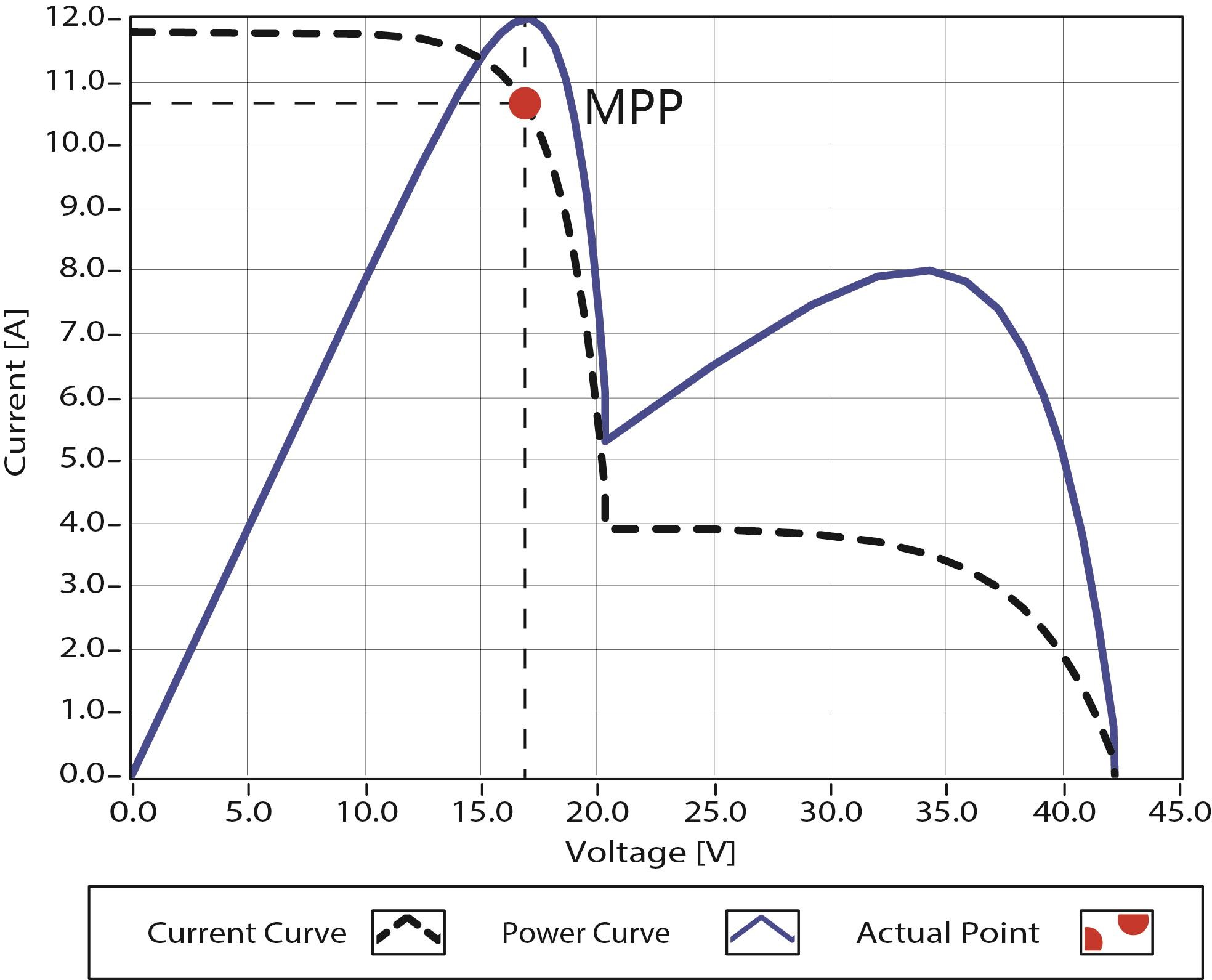 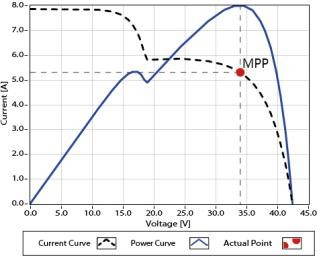 Mutil-MPP CurveIf there are multiple MPPT points, if there is no good algorithm, it will lead to work on the unreal MPPT point. Our product can track the actual MPPT point quickly and accurately, improve the utilization of array energy and avoid the waste of resources.Battery Charging StageThe controller have 3 stages charge mode, Constant Current Charging(Bulk Charging), Constant Voltage Charging(CV) and Floating Charging(CF) for rapid, efficient, and safe battery charging.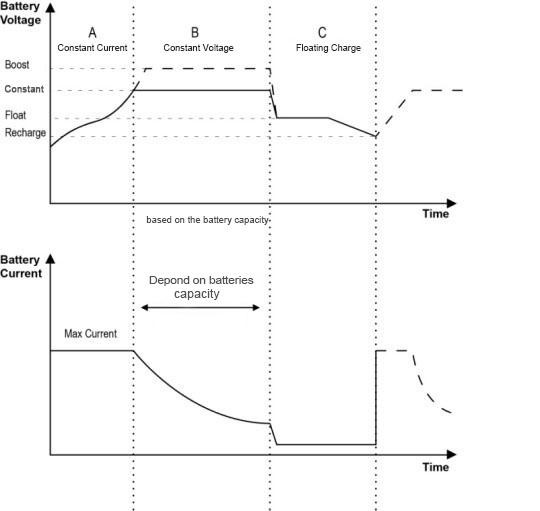 Battery Changing Stage CurveConstant Current Charging_CC(Bulk Charging)In this stage, the battery voltage has not yet reached constant voltage (Constant or Boost Voltage), the controller operates in constant current mode, delivering its maximum current to the batteries (MPPT Charging).Constant Voltage Charging_CV( Constant and Boost Charging)When the battery voltage reaches the constant voltage set point, the controller will start to operate in constant voltage charging mode, this process the charging current will drop gradually. The constant charge voltage will increase 0.2V on the basis of constant voltage at 1st of each month, charge time is 60 mins. ( The data of boost charge voltage can be set via PC software and APP)Floating Charging_CFAfter the constant voltage stage, the controller will reduce charging current to maintaining the battery voltage on the Floating Voltage set point. Charging the battery with a smaller current and voltage on Floating Voltage stage, while maintaining full battery storage capacity.In Floating charging stage, loads are able to obtain almost all power from solar panel.If loads exceed the power, the controller will no longer be able to maintain battery voltage in Floating charging stage. If the battery voltage remains below the Recharge Voltage, the system will leave Floating charging stage and return to Bulk charging stage.Installation InstructionsSelecting the Mounting Location The position should be taken into consideration of the weight and size of the controller. The ambient temperature of the position should be within the range of -20℃ ~50℃. A good ventilation environment should be maintained in the position. Install position should avoid direct sunlight.Safe distanceRefer to the following safety clearance to ensure that other equipment or objects are not within this range to ensure that there is sufficient space for heat dissipation.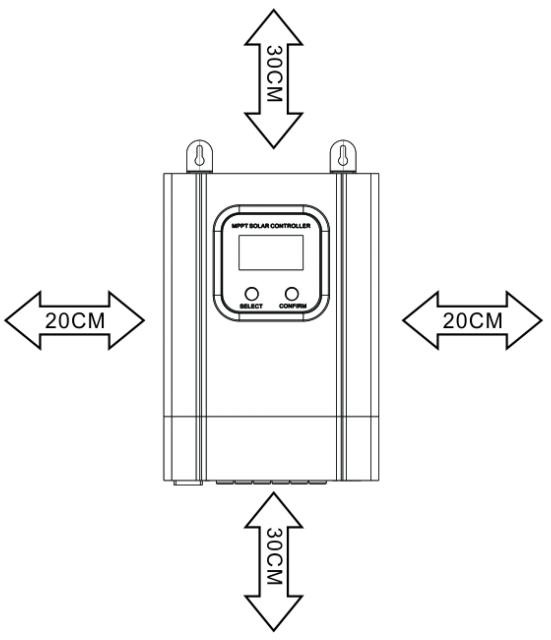 Controller Safety DistanceDimensions and Weight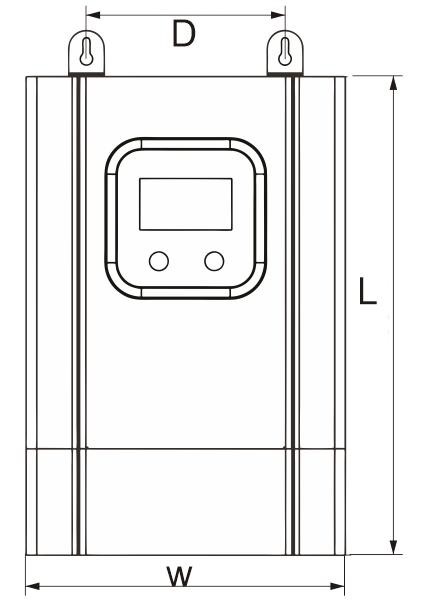 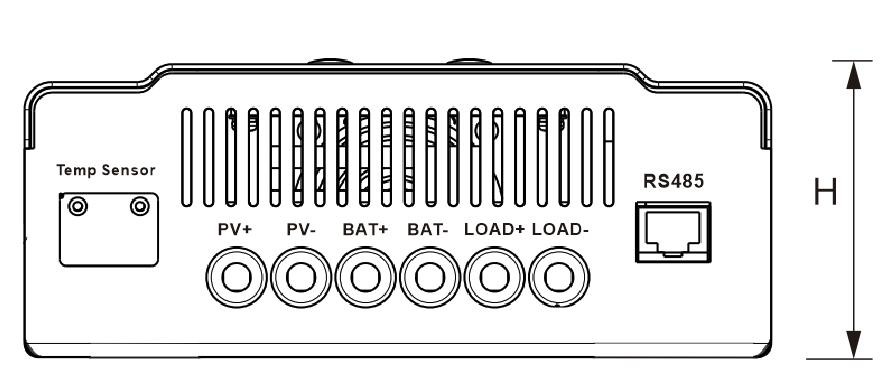 (Unit: MM)Precautions for controller installationPlease read the safety instructions of the title page carefully before installing the controller！MPPT Controller ConnectionConnection of the PV Power System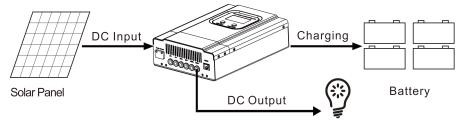 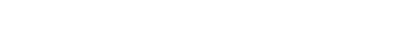 Serial connection (string) of PV modulesAs the core component of PV system, controller could be suitable for various types of PV modules and maximize converting solar energy into electrical energy. According to the open circuit voltage(Voc ) and the maximum power point voltage(VMpp ) of the MPPT controller, the series number of different types PV modules can be calculated. The below table is for reference only.NOTE: The above parameter values are calculated under standard test conditions (STC (Standard Test Condition): Irradiance 1000W/m2, Module Temperature 25℃, Air Mass 1.5)PV Array Input Total PowerThis MPPT controller has a limiting function of charging current, the charging current will be limited within rated range. Therefore, the controller will charge the battery with the rated charging power even if the input power at the PV exceeds. Such as: for 12V Solar System with 30A controller, no matter the input power of the solar panel is greater than the rated number, the charging current will not be more than 30A.The actual operation power of the PV array conforms to the conditions belowPV power ≤ controller rated power, the maximum power of the controller is equal to the actual power of the PV array.PV power > controller rated power, the maximum charge power of the controller is equal to the rated power. If the PV array higher than rated power, the charging time at rated power to battery will be longer, more energy to battery yields. Meanwhile, it will waste the power under the fierce sunshine due to the limitation of current.Note: for the rated power of different types of products, please refer to the technical parameters form.System Voltage and Battery Type1) The controller can charge the DC12V, DC24V, DC36V and DC48V batteries. The controller recognised the system according to the voltage of the first connected battery and reidentified after the power failure was restarted. Therefore, please confirm whether the LCD display system is consistent with the actual system when starting, otherwise, it is necessary to recheck the battery voltage.Note:battery group detailed system identification voltage please refer to the technical parameters table! 2）The controller has been set up to charge 3 kinds of conventional battery parameters for the followingforms. If you need to charge for other special batteries, please choose "User" type, then set up by PC software or APP. (parameters is in 12V system at 25℃, please use double value in 24V, use three times value in 36V and use four times value in 48V.)DC Load Output Voltage and Max. Discharge CurrentThe controller has DC LOAD output function, and its output voltage range is the same as the battery group. If the battery's voltage is 48.6V, then DC can output a voltage of 48.6V at this moment.Specifications for Cables and BreakersThe wiring and installation methods must conform to all national and local electrical code requirements.PV array specification of WiringSince PV array output can vary due to the PV module size, connection method or sunlight angle, the minimum wire can be calculated by the Isc of PV array. Please refer to the value of Isc in PV module specification. (When the PV modules connect in series, the Isc is equal to the PV module's Isc. When the PV modules connect in parallels, the Isc is equal to the sum of PV module's Isc. )And in order to facilitate the opening and closing of the machine and safety, it is recommended to install the circuit breaker. Please refer to the specification selection of the next table wire and circuit breaker.Before you connect the wire, please open the product case. After done it, please close and locked them, it is helpful to protect the connection port.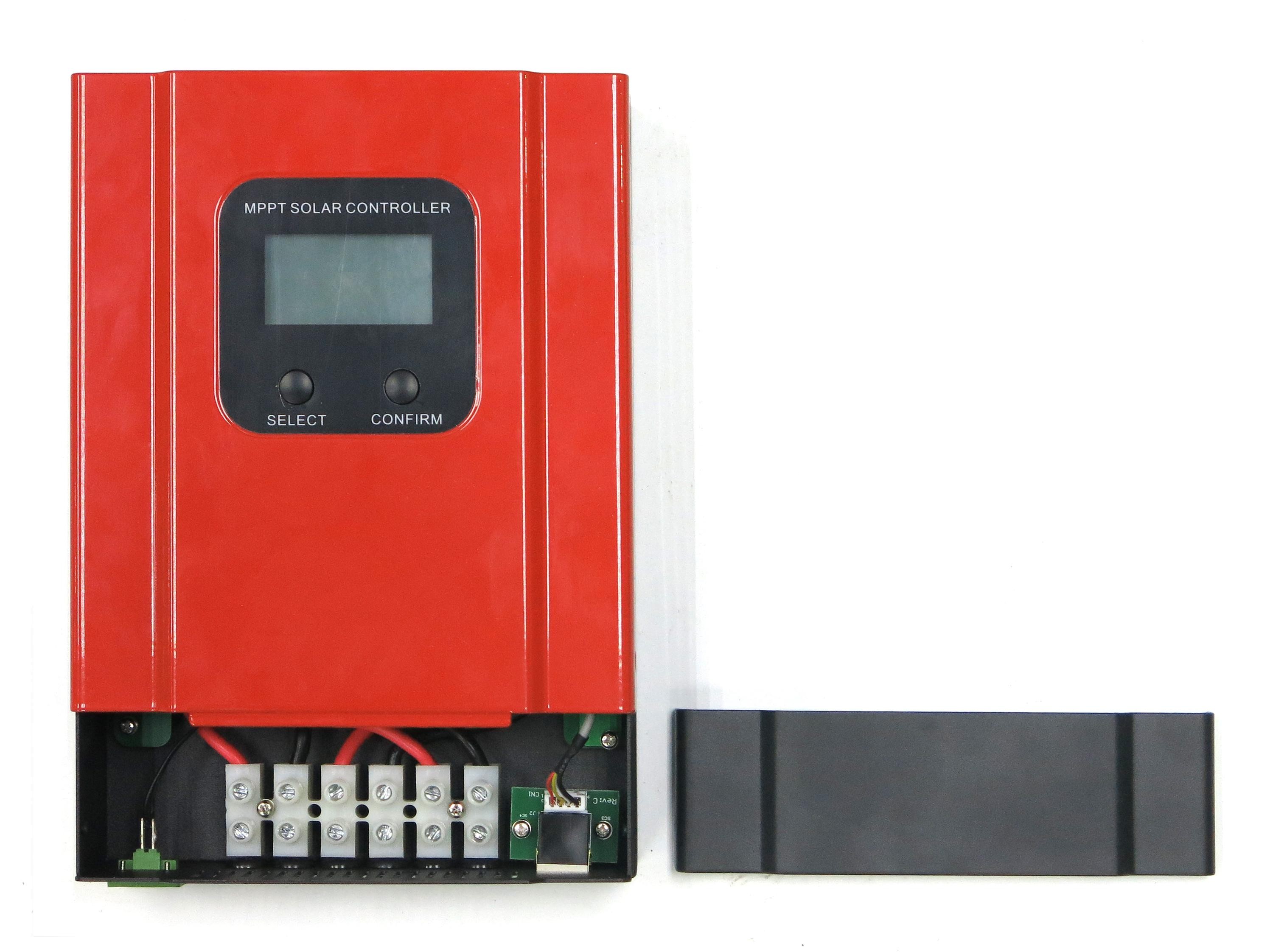 Steps of Switch on and off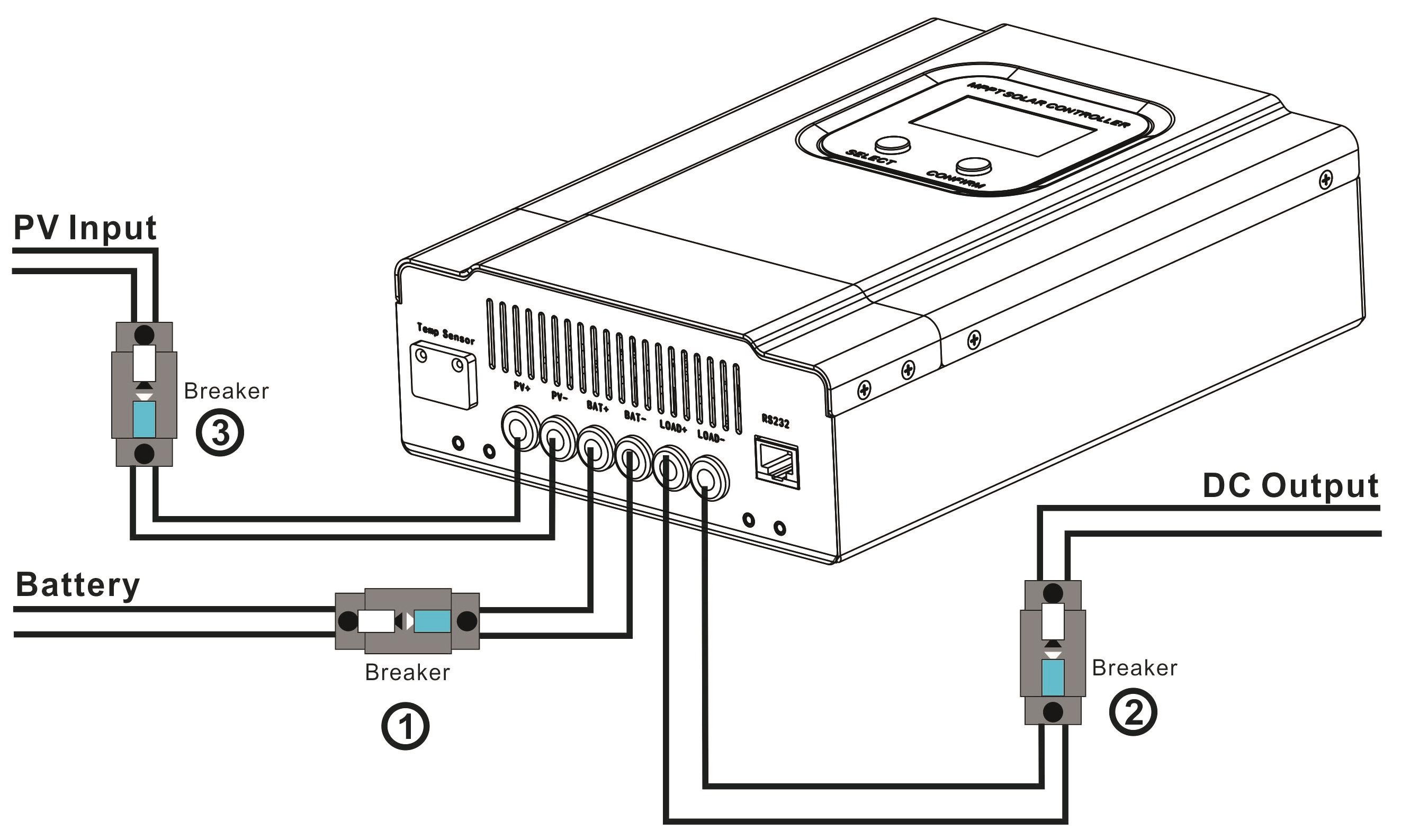 Make sure that the controller is installed and connected as aboveOpening process: Step 1: open the circuit breaker on the battery side(breaker), make sure that the controller is connected with the battery (the LCD of the controller will display the content), and set the battery type.Step 2: if you need to use the DC load output, then set the output control mode first, and then open the DC output circuit breaker(breaker).Step 3: open the circuit breaker on the input side of the solar panel PV(breaker ), if the PV input voltage is in the charge range of the controller, then the controller will enter the charging state.Closing process: turn off the circuit breaker in turn：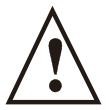 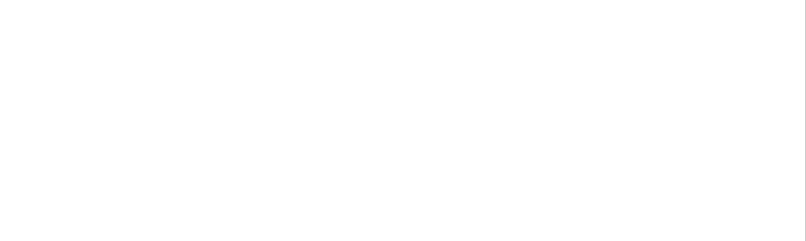 Communication port descriptionThe communication port of the controller can match our RS485-USB communication line to achieve PC terminal monitoring software communication. It can also match our WIFI module products to achieve remote APP cloud monitoring.The communication port is the standard 8 line RJ45 interface, and the pin is defined as follows: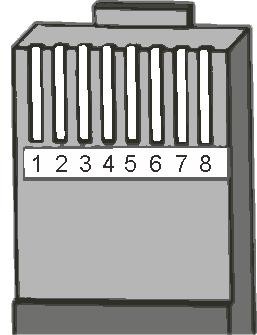 (Note: the definition of the foot is only applicable to the related products of our company!)OperationButton FunctionLCD DisplayBrowse Interface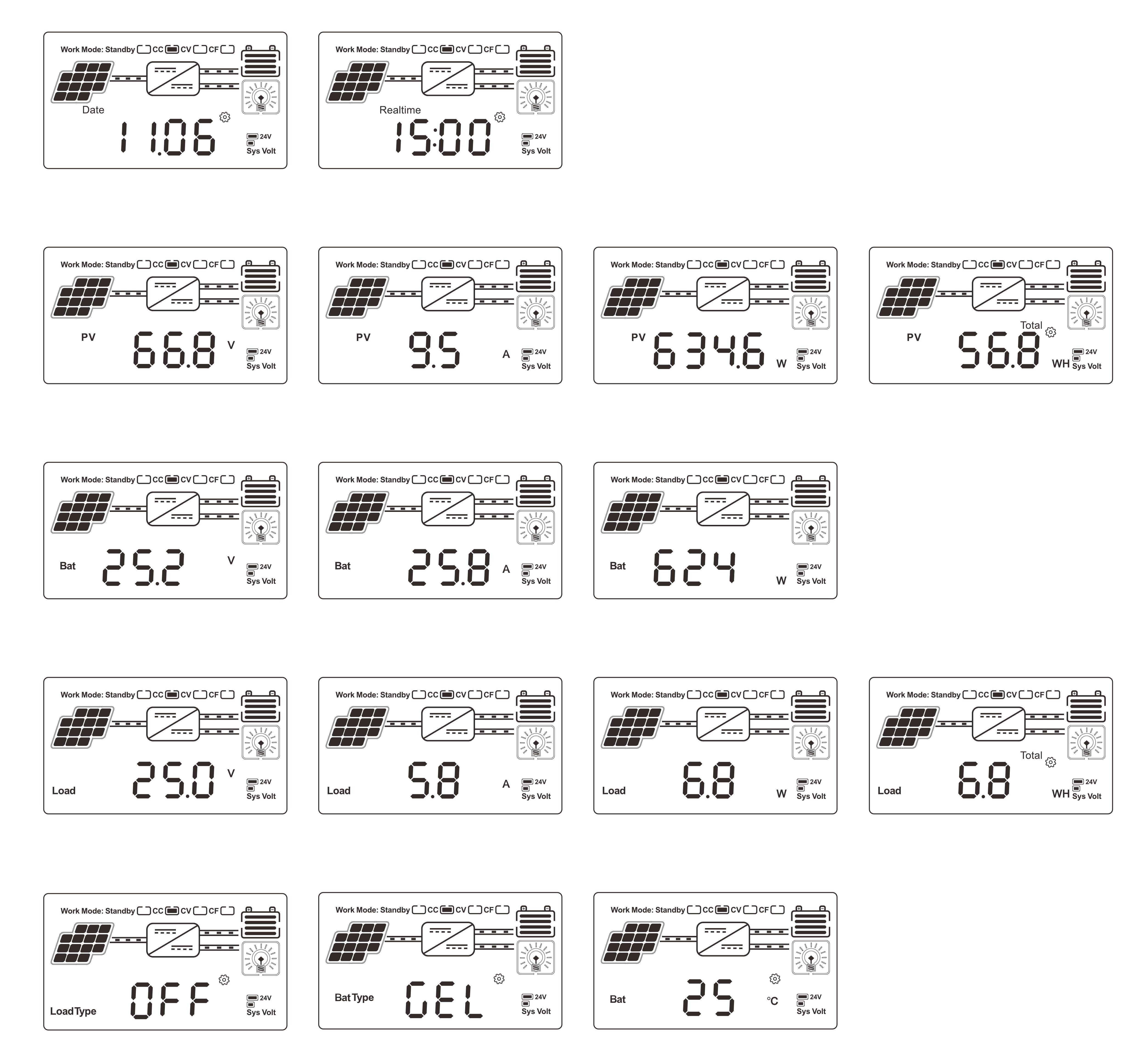 Setting Interface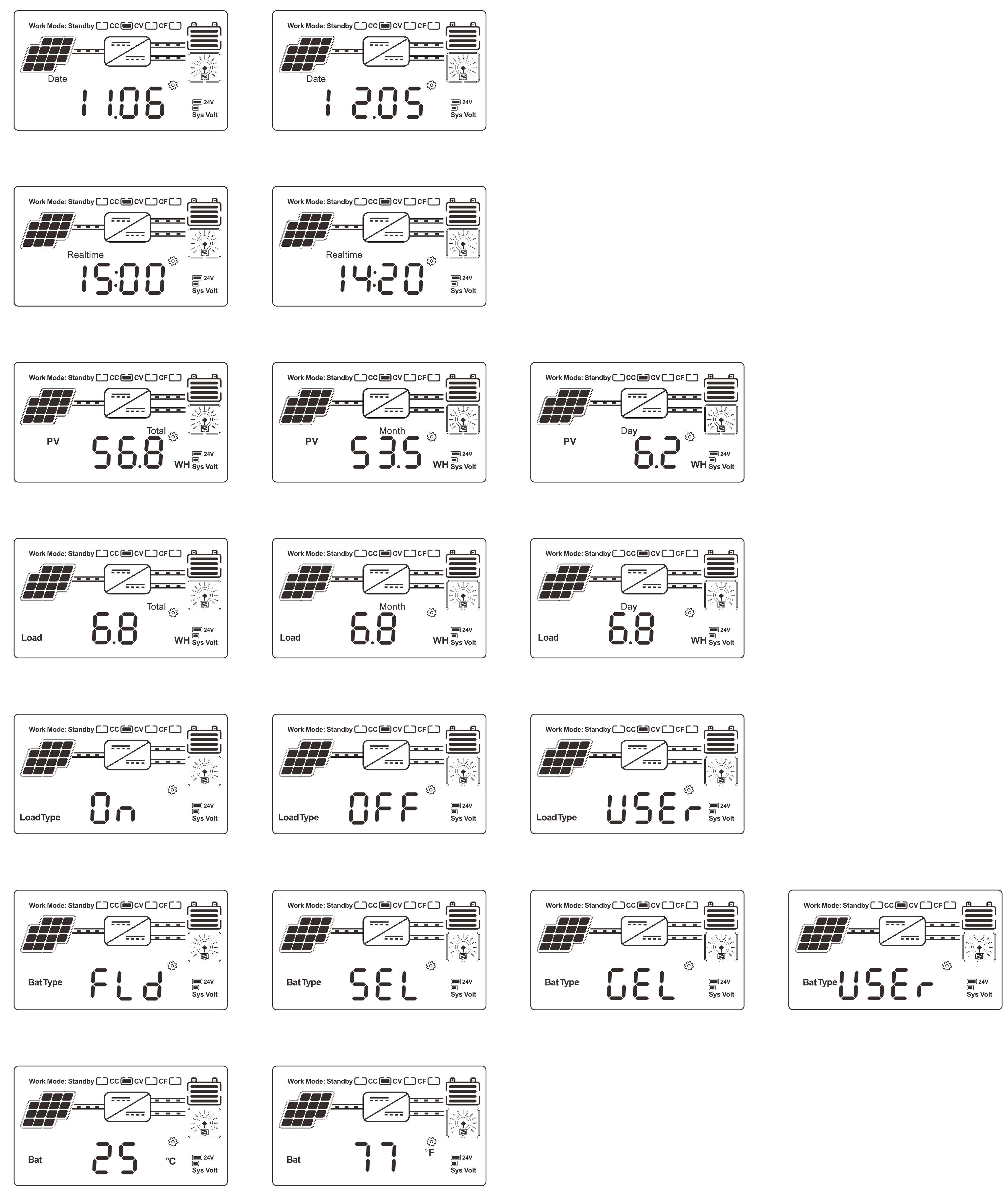 (Remark: please refer to the set mode description of the key operation in the 4.1 chapter)On the controller, users can set date and time, set up to display daily, monthly or total power generation and electricity consumption, load switch mode can be set, battery type can be set, temperature display unit can be set, and power generation can be cleared. (Note: it is suggested that the parameters be set in the state of stopping charging in order to avoid breakdown).Parameters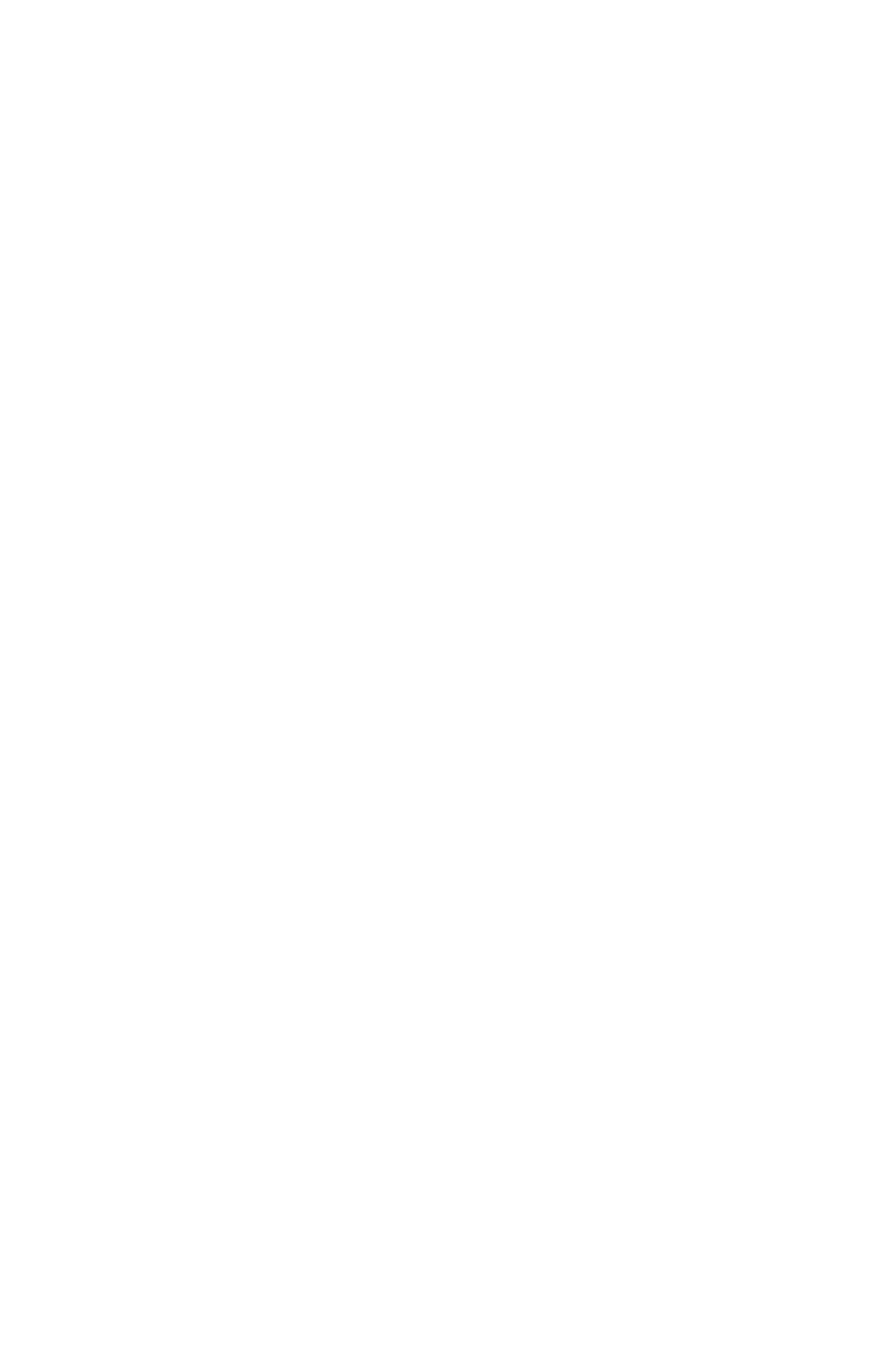 maintenance and cleaningreplacement fuseIf the insurance is caused by high temperature or other faults, the fuse needs to be replaced correctly. Remove the broken fuse from the interface, install the new fuse, check whether the connection is correct, and install the equipment.clean air vent radiatorClean the fan vent and internal heat sink regularly and wipe with dry or wet cloth.Note: no washing liquid or corrosive solvent can be used, and liquid is not allowed to flow into the machine to ensure that the ventilation holes of the equipment are not blocked.warrantyWithin the warranty period, the controller can be repaired free of charge if it is not caused by improper operation, otherwise the cost of repair will be charged.In the delivery of the agent, please properly package the equipment to avoid damage to the equipment in the transportation.Warranty card  18ItemNameItemName①Case⑦RS485 port/WIFI port②Terminal Cover⑧Select Button③Bat. Temp Sensor⑨Confirm Button④PV Terminals⑩LCD Display⑤Battery Terminals⑪Fan channel⑥Load Terminals⑫Hang BracketObjectQuantityDescriptionA1 unitMPPT solar charge ControllerB2 pcsHang BracketC1 pcsUser ManualD1 pcsTemperature sensing wireE1 pcsScrewdriverF1 pcs(Optional)RS485 to USB cableProduct modelLWHDNet Weight20A/30A/40A240168661122.3kg50A/60A270180851122.6kgPVinput <DC 150V	Prohibit the total input voltage greater than 150VPVinput <DC 150V	Prohibit the total input voltage greater than 150VPVinput <DC 150V	Prohibit the total input voltage greater than 150VPVinput <DC 150V	Prohibit the total input voltage greater than 150VPVinput <DC 150V	Prohibit the total input voltage greater than 150VPVinput <DC 150V	Prohibit the total input voltage greater than 150VPVinput <DC 150V	Prohibit the total input voltage greater than 150VPVinput <DC 150V	Prohibit the total input voltage greater than 150VPVinput <DC 150V	Prohibit the total input voltage greater than 150VPVinput <DC 150V	Prohibit the total input voltage greater than 150VSystem Voltage36cell Voc<23V36cell Voc<23V36cell Voc<23V48cell Voc<31V48cell Voc<31V54cell Voc<34V54cell Voc<34V60cell Voc<38V60cell Voc<38VSystem VoltageMax.BestBestMax.BestMax.BestMax.Best12V62241413124V63342423236V64443433348V655444333PVinput <DC 150V	Prohibit the total input voltage greater than 150VPVinput <DC 150V	Prohibit the total input voltage greater than 150VPVinput <DC 150V	Prohibit the total input voltage greater than 150VPVinput <DC 150V	Prohibit the total input voltage greater than 150VPVinput <DC 150V	Prohibit the total input voltage greater than 150VPVinput <DC 150V	Prohibit the total input voltage greater than 150VPVinput <DC 150V	Prohibit the total input voltage greater than 150VPVinput <DC 150V	Prohibit the total input voltage greater than 150VPVinput <DC 150V	Prohibit the total input voltage greater than 150VPVinput <DC 150V	Prohibit the total input voltage greater than 150VSystem Voltage72cell Voc<46V72cell Voc<46V96cell Voc<62V96cell Voc<62V96cell Voc<62VThin-Fim Module 80V<Voc<150VThin-Fim Module 80V<Voc<150VThin-Fim Module 80V<Voc<150VThin-Fim Module 80V<Voc<150VSystem VoltageMax.BestMax.Max.BestMax.Max.BestBest12V31221111124V32221111136V32221111148V322221111Battery typeConstant voltageFloating voltageFlooded14.6V13.8VSealed14.4V13.8VGel14.2V13.8VUser (setting)C(9V~15V)F(9V~15V)ModelRated charge currentRated discharge currentBattery wire (mm2/AWG)Load wire (mm2/AWG)Breaker20A20A40A4/1014/7>40A30A30A40A8/814/7>50A40A40A40A14/714/7>63A50A50A60A16/620/5>100A60A60A60A20/520/5>100A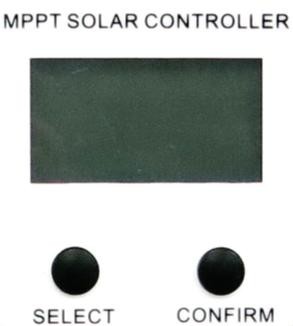 ModeRemarkBrowse modeThe light press “ SELECT ” button can be viewed sequentially, and the “ CONFIRM “ button can be viewed in reverse orderSetting modeWhen the display interface has the " identity,  it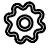 shows that it is possible to set up the operation. Press the " CONFIRM " button 3S to enter the setting mode, press the short “SELECT ” button to set the parameters, confirm the settings by short pressing the “ CONFIRM “ button, if the time greater than 10S does not operate, it will automatically exit the setup interface.SeriesSeriesSeriesSeries20A30A40A50A60AProduct categoryController PropertiesController PropertiesController PropertiesMPPT (maximum power point tracking)MPPT (maximum power point tracking)MPPT (maximum power point tracking)MPPT (maximum power point tracking)MPPT (maximum power point tracking)Product categoryMPPT efficiencyMPPT efficiencyMPPT efficiency≥99.5%≥99.5%≥99.5%≥99.5%≥99.5%Product categoryStandby powerStandby powerStandby power0.5W~1.2W0.5W~1.2W0.5W~1.2W0.5W~1.2W0.5W~1.2WProduct categorySystem voltageSystem voltageSystem voltageAutomatic recognitionAutomatic recognitionAutomatic recognitionAutomatic recognitionAutomatic recognitionProduct categoryHeat-dissipating methodHeat-dissipating methodHeat-dissipating methodIntelligent fan coolingIntelligent fan coolingIntelligent fan coolingIntelligent fan coolingIntelligent fan coolingProduct categoryRange of system voltage identificationRange of system voltage identification12V systemDC9V~DC15VDC9V~DC15VDC9V~DC15VDC9V~DC15VDC9V~DC15VProduct categoryRange of system voltage identificationRange of system voltage identification24V systemDC18V~DC30VDC18V~DC30VDC18V~DC30VDC18V~DC30VDC18V~DC30VProduct categoryRange of system voltage identificationRange of system voltage identification36V systemDC32V~DC40VDC32V~DC40VDC32V~DC40VDC32V~DC40VDC32V~DC40VProduct categoryRange of system voltage identificationRange of system voltage identification48V systemDC42V~DC60VDC42V~DC60VDC42V~DC60VDC42V~DC60VDC42V~DC60VInput CharacteristicsMax.PV input voltage(VOC)Max.PV input voltage(VOC)Max.PV input voltage(VOC)DC150VDC150VDC150VDC150VDC150VInput CharacteristicsStart the charge voltage pointStart the charge voltage pointStart the charge voltage pointBattery voltage + 3VBattery voltage + 3VBattery voltage + 3VBattery voltage + 3VBattery voltage + 3VInput CharacteristicsLow input voltage protection pointLow input voltage protection pointLow input voltage protection pointBattery voltage + 2VBattery voltage + 2VBattery voltage + 2VBattery voltage + 2VBattery voltage + 2VInput CharacteristicsOver voltage protection pointOver voltage protection pointOver voltage protection pointDC150VDC150VDC150VDC150VDC150VInput CharacteristicsOver voltage recovery pointOver voltage recovery pointOver voltage recovery pointDC145VDC145VDC145VDC145VDC145VInput CharacteristicsRated PV power12V system12V system260W390W520W650W780WInput CharacteristicsRated PV power24V system24V system520W780W1040W1300W1560WInput CharacteristicsRated PV power36V system36V system780W1170W1560W1950W2340WInput CharacteristicsRated PV power48V system48V system1040W1560W2080W2600W3120WCharge CharacteristicsSelectable Battery Types (Default Gel battery)Selectable Battery Types (Default Gel battery)Selectable Battery Types (Default Gel battery)Sealed lead acid, Gel battery, Flooded (Other types of the batteries also can be defined)Sealed lead acid, Gel battery, Flooded (Other types of the batteries also can be defined)Sealed lead acid, Gel battery, Flooded (Other types of the batteries also can be defined)Sealed lead acid, Gel battery, Flooded (Other types of the batteries also can be defined)Sealed lead acid, Gel battery, Flooded (Other types of the batteries also can be defined)Charge CharacteristicsCharge rated currentCharge rated currentCharge rated current20A30A40A50A60ACharge CharacteristicsTemperature  CompensationTemperature  CompensationTemperature  Compensation-3mV/℃/2V (default)-3mV/℃/2V (default)-3mV/℃/2V (default)-3mV/℃/2V (default)-3mV/℃/2V (default)Charge CharacteristicsCharge MethodCharge MethodCharge Method3-Stage: constant current(fast charging)-constant voltage-floating charge3-Stage: constant current(fast charging)-constant voltage-floating charge3-Stage: constant current(fast charging)-constant voltage-floating charge3-Stage: constant current(fast charging)-constant voltage-floating charge3-Stage: constant current(fast charging)-constant voltage-floating chargeCharge CharacteristicsOutput Voltage Stability PrecisionOutput Voltage Stability PrecisionOutput Voltage Stability Precision≤±1.5%≤±1.5%≤±1.5%≤±1.5%≤±1.5%LOADCharacteristicsLoad voltageLoad voltageLoad voltageThe same as the battery voltageThe same as the battery voltageThe same as the battery voltageThe same as the battery voltageThe same as the battery voltageLOADCharacteristicsLoad rated currentLoad rated currentLoad rated current40A40A40A60A60ALOADCharacteristicsLoad control modeLoad control modeLoad control modeOn\Off mode, PV voltage control mode, Dual-time control mode, PV + Time control modeOn\Off mode, PV voltage control mode, Dual-time control mode, PV + Time control modeOn\Off mode, PV voltage control mode, Dual-time control mode, PV + Time control modeOn\Off mode, PV voltage control mode, Dual-time control mode, PV + Time control modeOn\Off mode, PV voltage control mode, Dual-time control mode, PV + Time control modeLOADCharacteristicsLow voltage protectionLow voltage protectionLow voltage protectionThe default protection point is 10.5V, and it is restored to 11V (can be set)The default protection point is 10.5V, and it is restored to 11V (can be set)The default protection point is 10.5V, and it is restored to 11V (can be set)The default protection point is 10.5V, and it is restored to 11V (can be set)The default protection point is 10.5V, and it is restored to 11V (can be set)LOADCharacteristicsSetup modeSetup modeSetup modePC software /APP/ controller displayPC software /APP/ controller displayPC software /APP/ controller displayPC software /APP/ controller displayPC software /APP/ controller displayDisplay & CommunicationDisplay modeDisplay modeDisplay modeHigh-definition LCD segment code backlight displayHigh-definition LCD segment code backlight displayHigh-definition LCD segment code backlight displayHigh-definition LCD segment code backlight displayHigh-definition LCD segment code backlight displayDisplay & CommunicationCommunication modeCommunication modeCommunication mode8-pin RJ45 port/RS485/support PC software monitoring/ support WiFi module to realize APP cloud monitoring8-pin RJ45 port/RS485/support PC software monitoring/ support WiFi module to realize APP cloud monitoring8-pin RJ45 port/RS485/support PC software monitoring/ support WiFi module to realize APP cloud monitoring8-pin RJ45 port/RS485/support PC software monitoring/ support WiFi module to realize APP cloud monitoring8-pin RJ45 port/RS485/support PC software monitoring/ support WiFi module to realize APP cloud monitoringOther ParametersProtect functionProtect functionProtect functionInput-output over \ under voltage protection,Prevention of connection reverse protection,battery shedding protection etc.Input-output over \ under voltage protection,Prevention of connection reverse protection,battery shedding protection etc.Input-output over \ under voltage protection,Prevention of connection reverse protection,battery shedding protection etc.Input-output over \ under voltage protection,Prevention of connection reverse protection,battery shedding protection etc.Input-output over \ under voltage protection,Prevention of connection reverse protection,battery shedding protection etc.Other ParametersOperation TemperatureOperation TemperatureOperation Temperature-20℃~+50℃-20℃~+50℃-20℃~+50℃-20℃~+50℃-20℃~+50℃Other ParametersStorage TemperatureStorage TemperatureStorage Temperature-40℃~+75℃-40℃~+75℃-40℃~+75℃-40℃~+75℃-40℃~+75℃Other ParametersIP(Ingress protection)IP(Ingress protection)IP(Ingress protection)IP21IP21IP21IP21IP21Other ParametersNoiseNoiseNoise≤40dB≤40dB≤40dB≤40dB≤40dBOther ParametersAltitudeAltitudeAltitude0~3000m0~3000m0~3000m0~3000m0~3000mOther ParametersMax. connection sizeMax. connection sizeMax. connection size20mm220mm220mm230mm230mm2Other ParametersNet Weight (kg)Net Weight (kg)Net Weight (kg)2.32.32.32.62.6Other ParametersGross Weight (kg)Gross Weight (kg)Gross Weight (kg)3333.53.5Other ParametersProduct Size（mm）Product Size（mm）Product Size（mm）240*168*66240*168*66240*168*66270*180*85270*180*85Other ParametersPacking Size(mm)Packing Size(mm)Packing Size(mm)289*204*101289*204*101289*204*101324*223*135324*223*135MPPT controller warranty cardMPPT controller warranty cardMPPT controller warranty cardMPPT controller warranty cardNameCountryAddrmailTele-NumberZip codeDate of purchaseSupplierInstall dateinstallation personnelContact informationController modelSolar controller sequence numberBattery pack parametersParameters and configuration mode of solar energy componentsRemarks